РОССИЙСКАЯ ФЕДЕРАЦИЯИРКУТСКАЯ ОБЛАСТЬЧУНСКИЙ РАЙОН ГЛАВА АДМИНИСТРАЦИИЧЕРВЯНСКОГО МУНИЦИПАЛЬНОГО ОБРАЗОВАНИЯПОСТАНОВЛЕНИЕ26.10.2015 г.                                             с. Червянка                                                             №58 «Об образовании межведомственной комиссии по обследованию спортивных объектов, спортивного оборудования, малых форм детских игровых комплексоврасположенных на территории Червянского муниципального образования на их техническую пригодность и безопасность»В целях обеспечения безопасности несовершеннолетних, предупреждения детского травматизма, недопущения происшествий с трагическими последствиями при эксплуатации  спортивного оборудования на спортивных объектах, а также малых форм детских игровых комплексов  ПОСТАНОВЛЯЮ:1.Образовать межведомственную комиссию по обследованию спортивных объектов, спортивного оборудования, малых форм детских игровых комплексов, в том числе бесхозных,  расположенных на территории Червянского муниципального образования на их техническую пригодность и безопасность;2. Утвердить состав вышеуказанной комиссии (прилагается - приложение 1);3. Утвердить "Положение о межведомственной комиссии по обследованию спортивных объектов, спортивного оборудования, малых форм детских игровых комплексов, в том числе бесхозных,  на их техническую пригодность и безопасность (прилагается - приложение 2).4. Утвердить перечень объектов ПЕРЕЧЕНЬ спортивных объектов (спортивного оборудования), малых форм детских игровых комплексов, в том числе бесхозных,  расположенных на территории Веселовского муниципального образования (прилагается - приложение 3).5. Контроль за исполнением настоящего постановления возложить на Ведущего специалиста администрации Червянского МО Рукосуеву В.И.Глава администрации  Червянского МО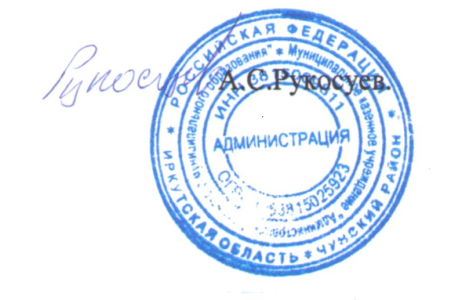 Приложение 1 к постановлению главы администрации      Червянского муниципального образования  от 26.10.2015 г. №58СОСТАВ МЕЖВЕДОМСТВЕННОЙ КОМИССИИПо обследованию спортивных объектов (спортивного оборудования), малых форм детских игровых комплексов, в том числе бесхозных,  расположенных на территории Червянского муниципального образования на их техническую пригодность и безопасностьПредседатель комиссии: Давыдова Светлана Васильевна – Директор МКУК КДЦ Червянского МОЗаместитель председателя комиссии: Мухаметшина Мария Нуртыновна – заведующая библиотекой МКУК КДЦ Червянского МОЧлены комиссии:Сметанина Елена Юрьевна- педагог МОБУ ООШ №12, председатель комиссии Координационного совета молодежи  Червянского МО Рукосуева Ольга Анатольевна – педагог МОБУ ООШ №12, Депутат Думы Червянского МОГлава администрации Червянского муниципального образования			                   А.С.РукосуевПриложение 2 к постановлению главы администрации      Червянского муниципального образования  от 26.10.2015 г. №58ПОЛОЖЕНИЕ О МЕЖВЕДОМСТВЕННОЙ КОМИССИИПо обследованию спортивных объектов (спортивного оборудования), малых форм детских игровых комплексов, в том числе бесхозных,  расположенных на территории Червянского муниципального образования на их техническую пригодность и безопасность1. Общие положения1.1. Межведомственная комиссия по обследованию по обследованию спортивных объектов (спортивного оборудования), малых форм детских игровых комплексов, в том числе бесхозных, образуется в целях обеспечения безопасности несовершеннолетних, предупреждения детского травматизма, недопущения происшествий с трагическими последствиями при эксплуатации  спортивного оборудования на спортивных объектах, а также малых форм детских игровых комплексов;1.2. Комиссия в своей деятельности руководствуется законами Российской Федерации, постановлениями и распоряжениями Правительства Российской Федерации.1.3. Решения комиссии, связанные с деятельностью предприятий, организаций, учреждений, расположенных на территории Червянского муниципального образования, обеспечения безопасности несовершеннолетних, предупреждения детского травматизма, недопущения происшествий с трагическими последствиями при эксплуатации  спортивного оборудования на спортивных объектах, а также малых форм детских игровых комплексов, являются  обязательными для них.2. Основные функции комиссииКомиссия:2.1. Обследует техническое состояние спортивного оборудования на спортивных объектах, а также малых форм детских игровых комплексов, в том числе бесхозных, расположенных на территории Червянского муниципального образования на предмет их технической пригодности и безопасной эксплуатации.Результаты проверок оформляются актами (предписаниями) с вручением лицам, ответственным за эксплуатацию объекта, для исполнения;2.2. В ходе комиссионных обследований анализируется и дается оценка:- технической пригодности и безопасной эксплуатации спортивного оборудования на спортивных объектах, а также малых форм детских игровых комплексов (отдельно по каждому элементу и сооружению); - наличию и размещению на территории объектов знаков безопасности и информационных щитов о правилах поведения;- соответствию объектов требованиям норм и правил пожарной безопасности и т.п.2.3. Информирует органы местного самоуправления  о выявленных недостатках с конкретными предложениями по их устранению;3. Организация работы комиссии3.1. Состав комиссии утверждается постановлением главы администрации района.3.2. Комиссия осуществляет свою деятельность в соответствии с планом работы, который принимается на заседании комиссии и утверждается ее председателем.3.3. Заседание комиссии считается правомочным при наличии не менее половины ее членов.3.4. Решения комиссии принимаются простым большинством голосов присутствующих на заседании членов комиссии путем открытого голосования. В случае равенства голосов решающим является голос председателя комиссии.3.5. Заседания комиссии проводятся по мере необходимости, но не реже одного раза в квартал.3.6. Организационно - техническое обеспечение деятельности комиссии осуществляется органом местного самоуправления;3.7. Решения комиссии оформляются в виде протокола. При необходимости, готовится проект постановления или распоряжения главы администрации района.3.8. Председатель комиссии:3.8.1. Руководит работой комиссии, председательствует на заседаниях.3.8.2. Распределяет обязанности между членами комиссии и дает им отдельные поручения.3.8.3. Определяет время проведения заседаний комиссии и перечень вопросов, выносимых на ее рассмотрение.3.9. Секретарь комиссии:3.9.1. Принимает участие в подготовке материалов на заседание комиссии.3.9.2. Подготавливает проекты планов работы комиссии.3.9.3. Ведет рабочую документацию комиссии, своевременно оповещает членов комиссии о сроках проведения заседания и знакомит их с материалами, подготовленными для рассмотрения на очередном заседании.3.10. Члены комиссии:3.10.1. Организуют, в пределах своей компетенции, проведение мероприятий по выполнению решений комиссии, постановлений, распоряжений главы администрации района по обеспечению безопасности эксплуатацииобеспечения безопасности  при эксплуатации  спортивного оборудования на спортивных объектах, а также малых форм детских игровых комплексов;Глава администрации Червянского муниципального образования			                 А.С.РукосуевПриложение 3 к постановлению главы администрации      Червянского муниципального образования  от 26.10.2015 г. №58ПЕРЕЧЕНЬспортивных объектов (спортивного оборудования), малых форм детских игровых комплексов, в том числе бесхозных,  расположенных на территории Червянского муниципального образованияГлава администрации Червянского муниципального образования			                  А.С.Рукосуев№п/пНаименованиеМесторасположение, адресВедомственная принадлежность 1. Спортивная площадка, в составе:-турник;- шведская стенкас. Червянка Чунского района, Иркутской области, ул. Школьная (территория МОБУ ООШ №12)МОБУ ООШ №122.Детская игровая площадкав составе:- детский игровой комплекс «Тасмания»- качель деревянная двойная- качель деревянная парковаяс. Червянка Чунского района, Иркутской области, ул. Школьная 8(территория МКУК КДЦ)Администрация Червянского муниципального образования